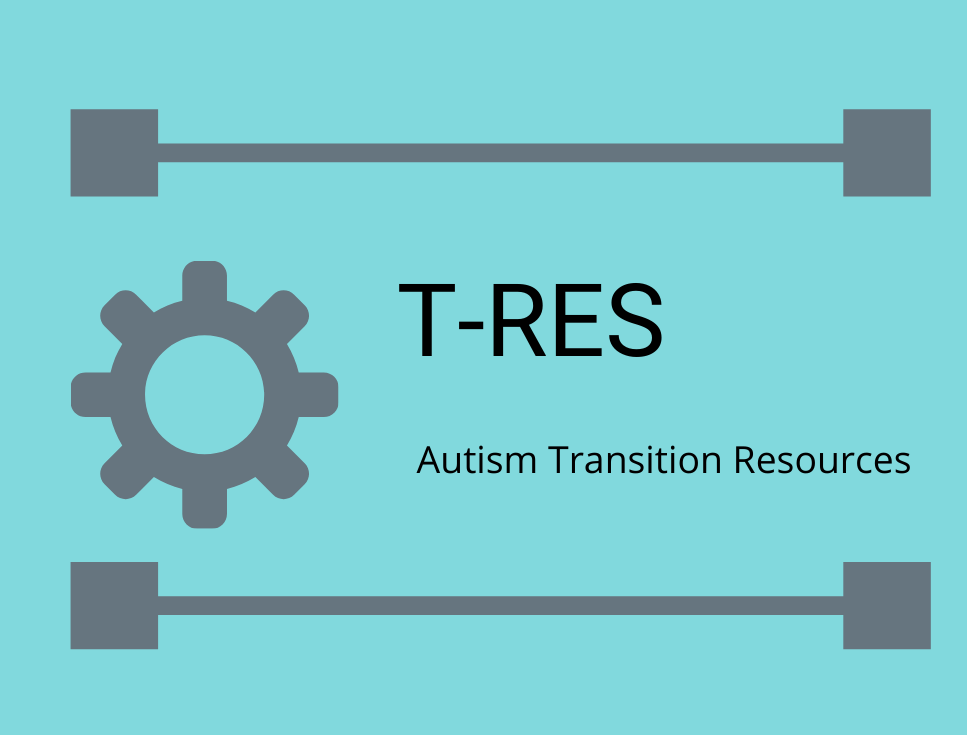 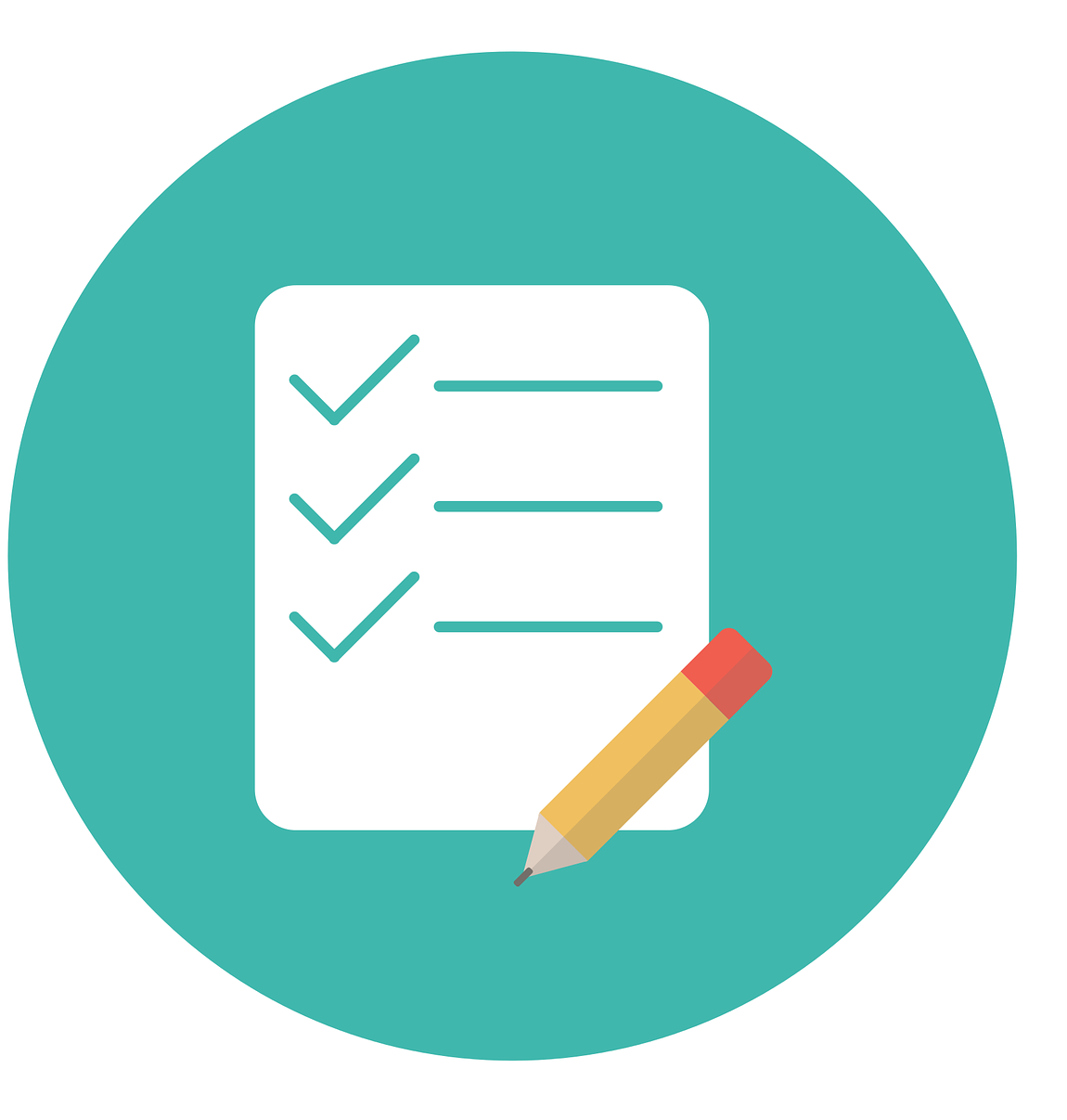 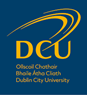 Classroom rules1. 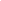 2. 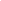 3. 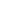 4. 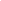 5. 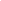 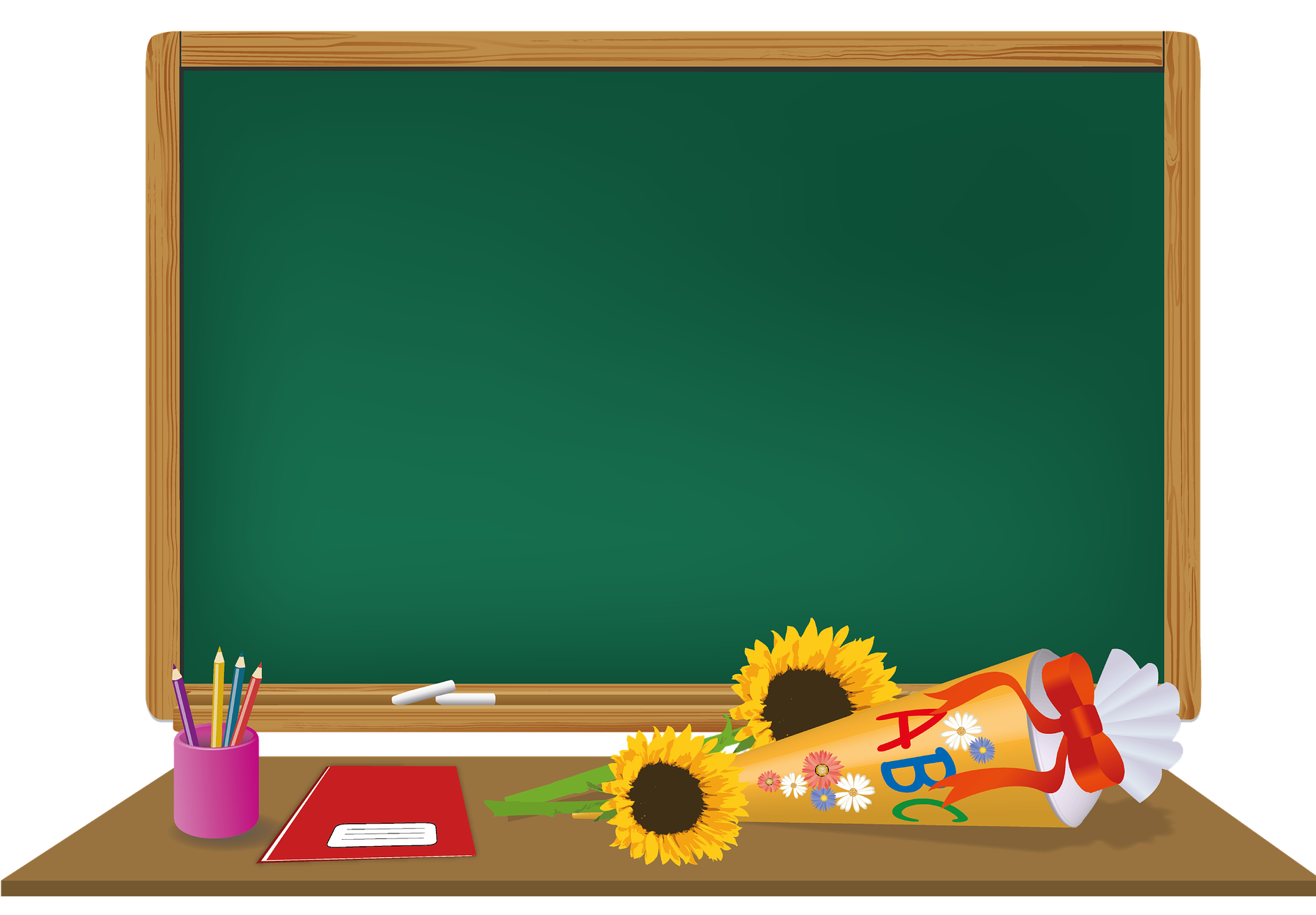 